 О внесении изменений и дополнений в постановление главы сельского поселения Арслановский сельсовет муниципального района Чишминский район Республики Башкортостан от 10.06.2016 года №71/1 «Об утверждении административного регламента «Осуществление муниципального лесного контроля на территории  сельского поселения  Арслановский  сельсовет муниципального района Чишминский район  Республики Башкортостан»В соответствии с Федеральным законом от 13 июля 2015 года  №263-ФЗ в ч.4,5,12,16 Федерального закона от 26.12.2008 № 294-ФЗ «О защите прав юридических лиц и индивидуальных предпринимателей при осуществлении государственного контроля (надзора) и муниципального контроля» ПОСТАНОВЛЯЮ:      1. Внести изменения и дополнения в постановление главы сельского поселения Арслановский сельсовет муниципального района Чишминский район Республики Башкортостан от 10.06.2016 года № 71/1  Положения административного регламента «Об осуществлении муниципального лесного контроля в сельском поселении  Арслановский  сельсовет муниципального района Чишминский район  Республики Башкортостан»:    1) дополнить п.12 Раздела I Административного Регламента пунктом 12.3. следующего содержания:При наличии согласия проверяемого лица на осуществление взаимодействия в электронной форме в рамках муниципального контроля акт проверки может быть направлен в форме электронного документа, подписанного усиленной квалифицированной электронной подписью проверяемого лица, составившего данный акт, руководителю, иному должностному лицу или уполномоченному представителю юридического лица, индивидуальному предпринимателю, его уполномоченному представителю.2) дополнить п. 12.1. Раздела I Административного Регламента подпунктом 5 следующего содержания:«знакомиться с документами и (или) информацией, полученными органами государственного контроля (надзора), органами муниципального контроля в рамках межведомственного информационного взаимодействия от иных государственных органов, органов местного самоуправления либо подведомственных государственным органам или органам местного самоуправления организацией, в распоряжении которых находятся эти документы и (или) информация; представлять документы и (или) информацию, запрашиваемые в рамках межведомственного информационного взаимодействия, в орган государственного контроля (надзора), орган муниципального контроля по собственной инициативе.2. Контроль исполнения настоящего постановления оставляю за собой.Глава сельского поселенияАрслановский сельсовет                                                                           Г.М.АминеваБашКортостан РеспубликаһыШишмӘ районыМУНИЦИПАЛЬ РАЙОНЫныңАРЫСЛАН АУЫЛ СОВЕТЫауыл биЛӘмӘһе хакимиӘте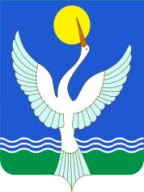 администрацияСЕЛЬСКОГО ПОСЕЛЕНИЯарслановский сельсоветМУНИЦИПАЛЬНОГО РАЙОНАЧишминскИЙ районРеспублики Башкортостан[АРАР «26» декабрь 2016 й.№145/1ПОСТАНОВЛЕНИЕ«26»декабря 2016 г.